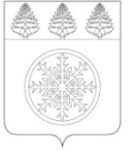 Контрольно-счетная палата Зиминского городского муниципального образования                                                              ЗАКЛЮЧЕНИЕ № 12-3на проект решения Думы Зиминского городского муниципального образования                    «О внесении изменений в решение Думы Зиминского городского муниципального образования от 28.11.2019 № 24 «О налоге на имущество физических лиц».   20 мая  2021 г.                                                                                                            г. ЗимаОснование для проведения экспертизы: Федеральный закон от 07.02.2011 № 6-ФЗ «Об общих принципах организации и деятельности контрольно-счетных органов субъектов Российской Федерации и муниципальных образований», Положение Контрольно-счетной палаты Зиминского городского муниципального образования утвержденного решением Думы Зиминского городского муниципального образования от 26.01.2012  № 281 (с изм.).Предмет экспертизы: проект решения Думы Зиминского городского муниципального образования «О внесении изменений в решение Думы Зиминского городского муниципального образования  от 28.11.2019 № 24 «О налоге на имущество физических лиц» (далее – проект решения).Данный проект решения внесен в Думу Зиминского городского муниципального образования Управлением экономической и инвестиционной политики администрации Зиминского городского муниципального образования.        Налог на имущество физических лиц устанавливается Налоговым кодексом Российской Федерации и нормативными правовыми актами представительных органов муниципальных образований, вводится в действие и прекращает действовать в соответствии с Кодексом и нормативными правовыми актами представительных органов муниципальных образований и обязателен к уплате на территориях этих муниципальных образований. 	Налог на имущество физических лиц – один из двух местных налогов, которые в соответствии с п. 1 ст. 61.2 Бюджетного кодекса Российской Федерации зачисляются в бюджет городского округа по нормативу 100 %.Представленным проектом решения предполагается внести следующие изменения в пункт 2 строка 7 решения Думы Зиминского городского муниципального образования «О внесении изменений в решение Думы Зиминского городского муниципального образования  от 28.11.2019 № 24 «О налоге на имущество физических лиц» установить налоговую ставку с 01.01.2020 года налог на имущество физических налога на имущество физических лиц на объекты налогообложения, включенные в перечень, определяемый в соответствии  с пунктом 7 статьи 378.2 Налогового кодекса Российской федерации, а также  объекты налогообложения, предусмотренные абзацем вторым пункта 10 статьи 378.2 Налогового кодекса Российской Федерации на 2020 года – 0,5%, на 2021 года – 0,5%  от кадастровой стоимости объекта с дальнейшим увеличением ее по годам на 0,25 пункта ежегодно:- 2022 год – 0,75 %;- 2023 год - 1,0 %;- 2024 и последующие годы – 1,25 %.Согласно пояснительной записке, по обращению предпринимателей г.Зимы  по вопросу снижения налоговой ставки по налогу на имущество физических лиц  на объекты торгово-офисной недвижимости  были рассмотрены на заседании Совета по развитию малого и среднего предпринимательства при администрации города 07 апреля 2021г. Принято решение рекомендовать Думе Зиминского городского муниципального образования  при рассмотрении  вопроса о снижении   налоговой ставки  по налогу на имущество   физических лиц на объекты  налогообложения, включенные в перечень, определяемый  в соответствии  с пунктом 7 статьи  378.2 Налогового кодекса РФ, а также  объекты  налогообложения, предусмотренные  абзацем  вторым  пункта 10 статьи  378.2 Налогового кодекса РФ  установить  размер  налоговой ставки  на 2020 год – 0,5%, 2021 год – 0,5% от кадастровой стоимости объекта. Снижение ставки налога на имущество физических лиц на объекты налогообложения, включенные в перечень, определяемый в соответствии  с пунктом 7 статьи 378.2 Налогового кодекса Российской федерации, а также на объекты налогообложения, предусмотренные  абзацем вторым пункта 10 статьи 378.2 Налогового кодекса Российской Федерации составит по годам:- 2020 год на 0,25 %;- 2021 год на 0,5 %;- 2022 год на 0,5 %;- 2023 год на 0,5 %;- 2024 и последующие годы – на 0,25 %.Пояснительная записка к проекту решения не содержит финансово-экономическое обоснование сумм выпадающих доходов местного бюджета по поступлениям.Предлагаемые проектом решения изменения соответствуют статьям 16, 55 Федерального закона «Об общих принципах организации местного самоуправления в Российской Федерации», статье 378.2 Налогового кодекса Российской Федерации.Контрольно-счетная палата считает, что предлагаемые изменения не ухудшают положение налогоплательщиков. 	Контрольно-счетная палата считает, что данный  проект решения о внесении изменений в пункте 2 (строка 7 таблицы) решения Думы от 28.11.2019 № 24 соответствует, нормам бюджетного и налогового законодательства и считает, возможным предложить Думе Зиминского городского муниципального образования к рассмотрению.Председатель                                                                                                   О.А. Голубцова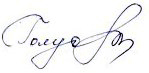 